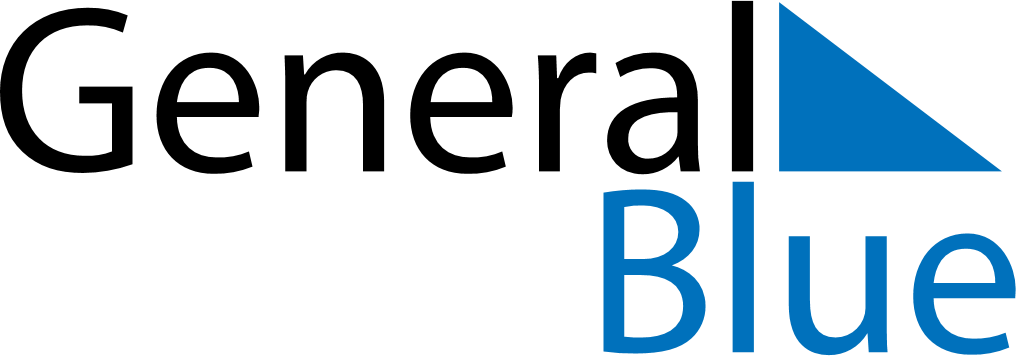 January 2029January 2029January 2029January 2029BahamasBahamasBahamasMondayTuesdayWednesdayThursdayFridaySaturdaySaturdaySunday12345667New Year’s Day89101112131314Majority Rule Day15161718192020212223242526272728293031